Annick VAUQUELIN                     				     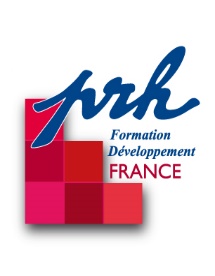 Formatrice  agréée  PRH	62 chemin du champ Groulet         63430 Pont du Château04 43 11 51 8506 26 52 98 22courriel : annick.vauquelin@prh-france.fr	         Le 05 Mars 2020Bonjour à chacun !Voici quelques temps, nous étions réunis pour le stage « Qui suis-je ? », vous me restez très présents. Aussi, je suis heureuse de vous rejoindre pour prendre de vos nouvelles. J’espère que la session continue à porter des fruits dans votre vie et que vous allez d’un pas plus assuré, voire heureux de vous ! Heureux d’être et d’exister !Je vous rappelle notre proposition d’entretien d’après stage (compris dans le stage). Bien sûr, il n’a rien d’obligatoire ! Mais si vous en avez le goût, je suis toute disposée à vous apporter ce soutien, afin que vous puissiez piloter la suite de votre croissance.Pour préparer cet entretien, vous pouvez reprendre votre plan d’action et votre carte mémoire, ainsi que le guide pratique pour l’après stage que je vous joins.Vous pouvez également vous inscrire à la proposition en ligne sur le site de PRH France.Informations : 1- Suite à votre participation à une session, vous serez informés de   l’offre locale, en région pour 2020 et 2021. Vous y verrez :Les prochaines sessionsLes parcours d’année 2019/20202- Vous recevrez le catalogue des formations 2021, dès fin septembre.En attendant, vous trouvez également les propositions pour 2020 sur le site : www.prh-france.fr-  De plus, à l’onglet offre locale, vous verrez les propositions locales. Notre désir, et notre raison d’être, c’est de vous soutenir, de vous guider dans l’émergence et la solidité de vos potentialités, pour que vous donniez le meilleur de vous, là où vous êtes, et que votre vie ait de la saveur et du sens!        Je reste à votre disposition : n’hésitez pas à me contacter !Bien avec vous sur votre chemin de croissance		Annick Vauquelin